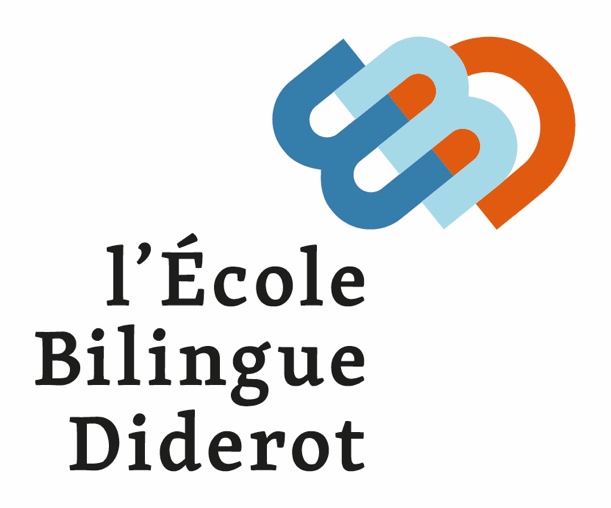 LECTURES D’ETE QUATRIEME BILINGUE 2023-2024En FrançaisCorneille : Le CidGuy de Maupassant : Le HorlaBaudelaire, C: Les fleurs du MalMarivaux: L’île des esclavesHonoré de Balzac: Le père GoriotEn Anglais4eme Class Reading Book: Term 1 - to purchase for lessons George Orwell, ‘Animal Farm’ (Collins Classics, available on Amazon and Belin-education.com)  4eme Required Summer Reading https://www.penguinreaders.co.uk ‘The best contemporary fiction, essential non-fiction and popular classics written for learners of English as a foreign language. Ros Wright, ‘Viruses and Pandemics’ [background reading for Global Perspectives Challenge 2] Mary Shelley, ‘Frankenstein’* *If you read English fluently, read the full version of ‘Frankenstein’. LECTURES OPTIONNELLES QUATRIEME BILINGUE 2023-2024En Français Contes et nouvelles	Hawthorne, N. : Le Premier Livre des merveilles ; Le Second Livre des merveillesBarton, T. : Le Conteur de MarrakechBloch, M. (ill. Vautier, M.) : 365 contes pour tous les âgesChamisso von, A. : La Merveilleuse Histoire de Peter SchlemihlGripari, P. : Les Contes de la Folie MéricourtGuyot, C. : La Légende de la ville d’YsHoffmann, E.T.A. : L’Homme au sableLe Clézio, J.M.G. : Mondo et autres histoiresMaupassant, G. : La Parure ; Deux amisMérimée, P. : NouvellesRomans centrés sur la vie affectiveSalinger, J.D. : L’Attrape-cœursArnoty, C. : J’ai quinze ans et je ne veux pas mourirCauvin, P. : E = MC mon amourChraibi, D. : La Civilisation ma mèreDavid, F. : Une petite flamme dans la nuitDayre, V. : C’est la vie LiliDesarthe, A. : Je ne t’aime pas PaulusGary, R. : La vie devant soiGrenier, C. : La Fille de 3ème B ; Pierre et JeanneHampâté Bâ, A. : Amkoullel, l’enfant peulHonoré, C. : Tout contre LéoLacretelle, J. : Silbermann ; Le retour de SilbermannLowery, B. : La CicatriceMauffret, Y. : Pépé la boulangePagnol, M. : La Gloire de mon père ; Le Château de ma mère ; Le Temps des secretsRenard, J. : Poil de CarotteTroyat, H. : Viou, AliochaRomans de sociétéGolding, W. : Sa Majesté des mouchesBeaude, P.M. : Issa, enfant des sablesBuck, P. : PivoineBurgess, M. : JunkDesarthe, A. : Tout ce qu’on ne dit pasMoka : Un phare dans le cielSmadja, B. : La Tarte aux escargotRomans d’aventure Verne J. : Michel StrogoffTournier, M. : Vendredi ou la vie sauvageStevenson, R.L. : L’Ile au trésorHemingway, E. : Le Vieil homme et la merGarrel, N. : Dans les forêts de la nuitGautier, T. : Le Capitaine FracasseLe Clézio, J.M.G. : PawanaLondon, J. : L’Appel de la forêt ; Croc-BlancMorpugo, M. : Le Roi de la forêt des brumesOllivier, J. : Le Cri du KookaburaSutcliff, R. : La Pourpre du guerrierRomans historiquesJoffo, J. : Un sac de billesNogues, J.C. : Le Faucon dénichéMaalouf, A. : Léon l’AfricainZusak, M. : La voleuse de livresHugo, V. : Les MisérablesBrisou Pellen, E. : La Bague aux trois herminesDumas, A. : Les Trois MousquetairesGutman, C. : La Maison videHearn, L. : Le clan des Otori (en 5 tomes)Koehn, I. : Mon enfance en Allemagne nazieRomans policiersChristie, A. : Dix Petits nègres ; Le Crime de l’Orient-express ; Le meurtre de Roger AckroydConan Doyle : Le Chien des BaskervilleArrou-Vignod, J.P. : Agence PertinaxDaniels, S. : Un tueur à la fenêtreHorowitz, A. : Devine qui vient tuerHugues, Y. : Fausse notePrescriptions institutionnellesChrétien de Troyes : Perceval ou le Conte du Graal ; Yvain ou le Chevalier au lionBeroul et Thomas : Tristan et Iseut.Cassabois, J. : Le Chevalier TristanLe Roman de RenartRabelais, F. : Gargantua ; Pantagruel.Beecher Stowe, H. : La case de l’oncle TomDefoe, D. : Robinson CrusoeMeade Falkner, J. : MoonfleetPetit, X.-L. : Le Col des Mille LarmesStevenson, R.L. : L’Ile au trésorDaudet, A. : Le Petit ChoseSteinbeck, J. : La Perle ; Des Souris et des hommes Verne, J. : Voyage au centre de la Terre ; L’Ile mystérieuseEn AnglaisRead another classic novel. Full PDF available at: https://drive.google.com/folderview?id=10RA4792DLeSvbRGjZtHPK SVlMI2EbhIQ Homer, ‘The Iliad’ James Fennimore Cooper, ‘The Last of the Mohicans’ Oscar Wilde, ‘The Picture of Dorian Grey’ Arthur Conan Doyle, ‘The Hound of the Baskervilles’ Check in with current events over the summer at  https://www.bbc.co.uk/newsround OR https://www.bbc.com  Learn a poem by heart at https://www.poetrybyheart.org.uk/ 